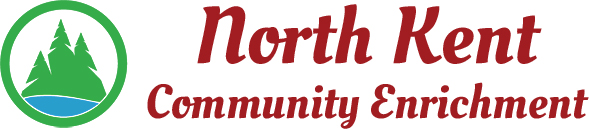 204 E. Muskegon Cedar Springs, MI  49319616-696-7320 www.myNKCE.comMinutes for Regular Meeting of Monday March 1, 2020 @ 6 PM via ZoomMembers Present						Member AreaAshley Whalen						Nelson TownshipDarla Falcon							City of Cedar Springs			April Cunningham						Courtland TownshipAlyssa Ladd							Algoma TownshipKen Simon							Cedar Springs Public SchoolsOthers present – Jaime Gunderson				NKCE Director1. Meeting called to order at 6:02 by Ashley Whalen, President.  2. Approval of Agenda. Ashley adds bylaws, member rolls and Solon Township representative.Motion by Alyssa. Second by April. Motion Carried3. Consent Agenda	a. Approval of January 2020 minutes. Ashley corrects that she is from Nelson Township.Motion by Kevin. Second by Darla. Motion Carried.b. Approval of December Financial Statements.  Statements are not available and will be sent next week. Motion by Ken.  Second by April.  Motion Carried.4. Information and Discussion Itemsa. Freezin’ For A Reason. $4200 raised, before payout of $600 for hot tub and incentive prizes. Fun was had by all that were there, but participation was not overwhelming. Jamie is not sure whether to do it next year. Ashley suggests starting the planning committee much earlier.  Ashely gives kudos to Jamie for her organization and running of the event.b. 78’ers Baseball and Softball. Baseball has moved forward going their own way.  All but 5 participants have been refunded, and those 5 will be reimbursed this week.  78’ers softball has asked for $200 for the renting of the Rockford Power Baseball for tryouts.  After much discussion it was unanimous approved to give them the money. c. Moving office space.  The office will be moved upstairs on Thursday the 4th.d. Financial Report.  There is none, Darla will send out over the next week or so.  e. Bylaws, member rolls and responsibilities.  Jamie will send out an email with the bylaws and member roll information.  Discussion was tabled until next meeting after everyone had a chance to review. f. Solon Township Rep. Mark Hoskins requests more communication. It was decided that each member will work to more towards more communication with their government entities. 5. Action Itemsa.  Confirmation of next meeting on April 12, 2021.  6. Meeting adjourned 6:39.